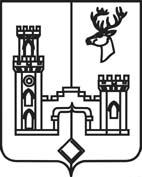 КОНТРОЛЬНО-РЕВИЗИОННАЯ КОМИССИЯРАМОНСКОГО  МУНИЦИПАЛЬНОГО  РАЙОНАВОРОНЕЖСКОЙ  ОБЛАСТИПРИКАЗот  04 декабря  2017 года № 5	                  р.п. РамоньО политике в отношении персональных данных обрабатываемых Контрольно   - ревизионной комиссией Рамонского муниципального района Воронежской области   В целях организации работ по защите персональных данных, обрабатываемых в Контрольно-ревизионной комиссии Рамонского муниципального района Воронежской области, в соответствии с требованиями Федерального закона от 27.07.2006 № 152-ФЗ «О персональных данных», постановления Правительства Российской Федерации от 21.03.2012 № 211 «Об утверждении перечня мер, направленных на обеспечение выполнения обязанностей, предусмотренных Федеральным законом «О персональных данных» и принятыми в соответствии с ним нормативными правовыми актами, операторами, являющимися государственными или муниципальными органами» п р и к а з ы в а ю:  1. Утвердить:1.1. Правила обработки персональных данных в Контрольно-ревизионной комиссии Рамонского муниципального района Воронежской области согласно Приложению 1;1.2. Правила рассмотрения запросов субъектов персональных данных или их представителей согласно Приложению 2;1.3. Правила осуществления в Контрольно-ревизионной комиссии Рамонского муниципального района Воронежской области внутреннего контроля соответствия обработки персональных данных требованиям к защите персональных данных, установленным Федеральным законом от 27.07.2006   №152–ФЗ «О персональных данных» принятыми в соответствии с ним нормативными правовыми актами правительства Воронежской области согласно Приложению 3;1.4. Правила работы с обезличенными данными согласно Приложению 4;1.5. Перечень персональных данных, обрабатываемых в Контрольно-ревизионной комиссии  Рамонского муниципального района Воронежской области, в связи с реализацией служебных или трудовых отношений, согласно Приложению 5.1.6. Перечень должностей работников Контрольно-ревизионной комиссии Рамонского муниципального района Воронежской области, ответственных за проведение мероприятий по обезличиванию обрабатываемых персональных данных, согласно Приложению 6;1.7. Перечень должностей, замещение которых в Контрольно-ревизионной комиссии Рамонского муниципального района Воронежской области предусматривает осуществление обработки персональных данных либо осуществление доступа к персональным данным, согласно Приложению 7; 1.8. Должностные обязанности лица, ответственного за организацию обработки персональных данных в Контрольно-ревизионной комиссии   Рамонского муниципального района Воронежской области согласно Приложению 8; 1.9. Типовая форма обязательства работника Контрольно-ревизионной комиссии Рамонского муниципального района Воронежской области, непосредственно осуществляющего обработку персональных данных, в случае расторжения с ним трудового договора прекратить обработку персональных данных, ставших известными ему в связи с исполнением должностных обязанностей, согласно Приложению 9; 1.10. Типовая форма согласия субъектов персональных данных на обработку персональных данных, согласно Приложению 10; 1.11. Порядок доступа работников Контрольно-ревизионной комиссии Рамонского муниципального района Воронежской области в помещения, в которых ведется обработка персональных данных, согласно Приложению 11;1.12. Типовая форма разъяснения субъекту персональных данных юридических последствий отказа предоставить свои персональные данные, согласно Приложению 12;2. Ответственность за организацию обработки персональных данных в Контрольно-ревизионной комиссии Рамонского муниципального района Воронежской области оставляю за собой. 3. Организовать проведение работ по обеспечению безопасности и защите персональных данных при их обработке в соответствии с настоящим приказом и требованиями действующего законодательства.4. Настоящий приказ подлежит размещению на официальном сайте органов местного самоуправления Рамонского муниципального района Воронежской области в сети Интернет в течение 10 дней после его утверждения.5. Контроль исполнения настоящего приказа  оставляю за собой.                Председатель 							Е.А. ПаршиковаКонтрольно-ревизионной комиссии